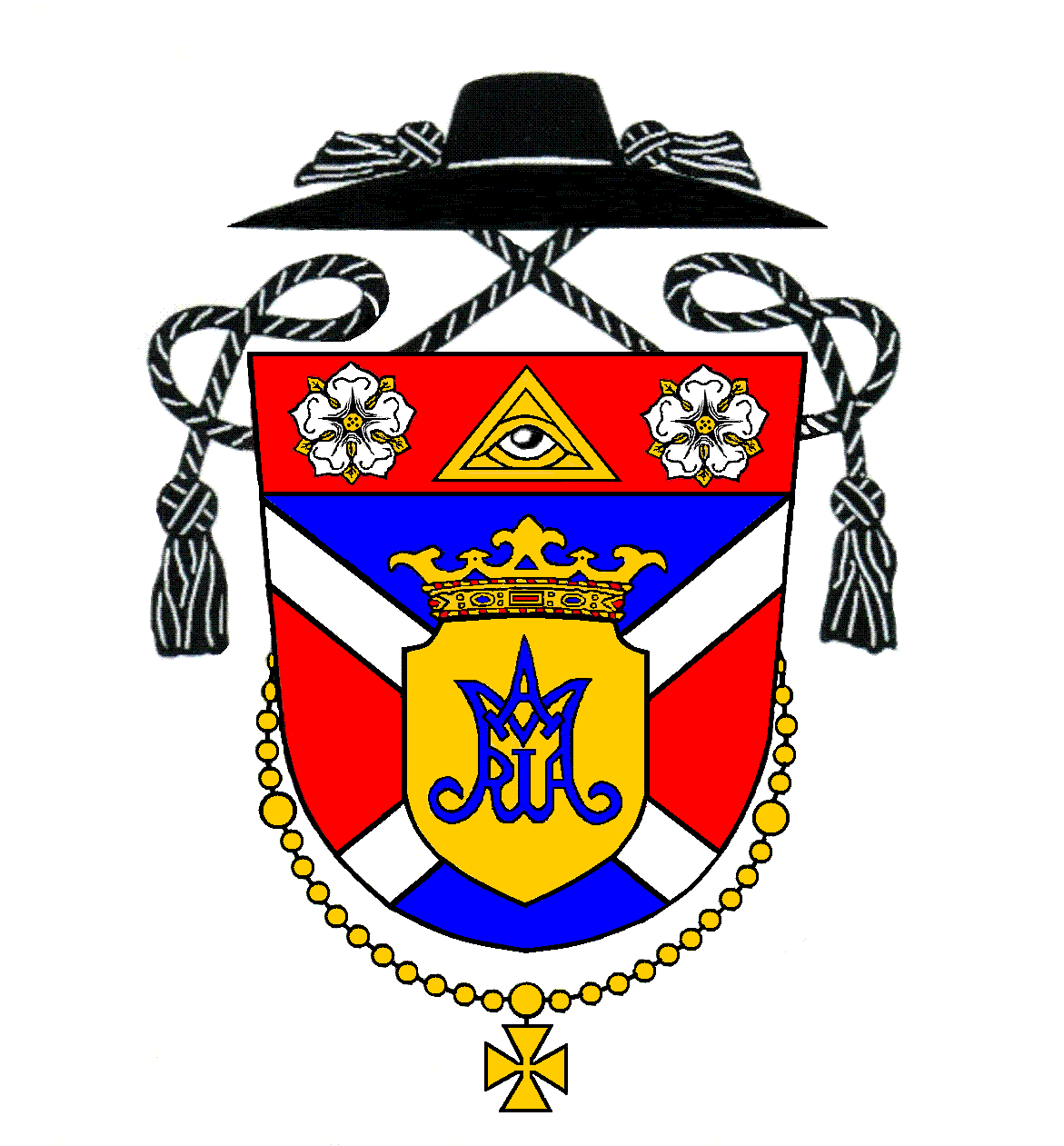 Oznamy na týždeň po 34. nedeli v Cezročnom obdobíHirdetések az évközi idő 34. vasárnapja utáni hétreNedeľa 25. novemberTridsiata štvrtá nedeľa v cezročnom obdobíNedeľa Krista Kráľa – slávnosť8:00 (M)Hrubý ŠúrZa  Jána Sebőka a Magdalénu9:30 (M)Kostolná p. D.Za veriacich11:00 (S)Kostolná p. D.Za  Františka Cepišáka (5. výr.)Pondelok 26. novemberPondelok 34. týždňa v Cezročnom období--------    ----Utorok 27. novemberUtorok 34. týždňa v Cezročnom období17:00 (M)Kostolná p. D.Za  súrodencov Štefana Mucsku, Agnesu, Imricha, Juraja a rodičovStreda 28. novemberStreda 34. týždňa v Cezročnom období17:00 (M)Kostolná p. D.Za  Paulu Chamutyovú, Juraja Szikharta a manželku Annu18:00 (S)Hrubý ŠúrZa  rodičov a PetranuŠtvrtok 29. novemberŠtvrtok 34. týždňa v Cezročnom období17:00 (M)Kostolná p. D.Za  Jána Lukacsovicsa, manželku Apolóniu a príbuznýchPiatok30. novemberSv. Ondreja, apoštola – sviatok17:00 (M)Kostolná p. D.Za  Alžbetu Bereczkiovú a za  členov rodiny Ocsko 18:00 (M)Hrubý ŠúrZa  Gejzu Karácsonya, manželku Agnesu a rodičovSobota 1. decemberVečerná svätá omša je z nasledujúcej nedele15:00 (S)Kostolná p. D. Tomáš Tóth & Lucia Baráthová (sobášny obrad bez sv. omše)17:00 (S-M)Hrubá BoršaZa  Irenu Pápayovú, manžela Ladislava a st. rodičov MészárosovýchNedeľa2. decemberPrvá adventná nedeľa8:00 (M)Hrubý ŠúrZa  Jozefa Klúcsika a rodičov9:30 (M)Kostolná p. D.Za  Ladislava Borsa, za  členov rodiny Borsových a Molnárových11:00 (S-rod.)Kostolná p. D.Za veriacichVasárnapNovember 25.Évközi idő harmincnegyedik vasárnapjaKrisztus Király vasárnapja – ünnep8:00 (M)Hegysúr Sebők Jánosért és Magdolnáért9:30 (M)EgyházfaHívekért11:00 (Sz)Egyházfa Cepišák Ferencért (5. évf.)HétfőNovember 26.Hétfő az évközi idő 34. hetében--------    ----KeddNovember 27.Kedd az évközi idő 34. hetében17:00 (M)Egyházfa Mucska István, Ágnes, Imre, György testvérekért, valamint szüleikértSzerdaNovember 28.Szerda az évközi idő 34. hetében17:00 (M)Egyházfa Chamuty Pauláért, Szikhart Györgyért és neje, Annáért18:00 (Sz)Hegysúr szülőkért és PetranáértCsütörtökNovember 29.Csütörtök az évközi idő 34. hetében17:00 (M)Egyházfa Lukacsovics Jánosért, neje, Apollóniáért és családtagokértPéntekNovember 30.Szent András, apostol – ünnep17:00 (M)Egyházfa Bereczki Erzsébetért és az Ocsko család  tagjaiért18:00 (M)Hegysúr Karácsony Gézáért, neje, Ágnesért és szülőkértSzombatDecember 1.Esti szentmise vasárnapi érvényességgel15:00 (Sz)Egyházfa Tóth Tamás & Baráth Lucia (esküvői szertartás szentmise nélkül) 17:00 (Sz-M)Nagyborsa Pápay Irénért, férje, Lászlóért és Mészáros nagyszülőkértVasárnapDecember 2.Advent első vasárnapja8:00 (M)Hegysúr Klúcsik Józsefért és szüleiért9:30 (M)Egyházfa Bors Lászlóért, valamint a Bors és a Molnár család  tagjaiért11:00 (Sz-csal.)EgyházfaHívekértAdoráciaAdorácia bude v piatok od 16:00 v Kostolnej do večernej svätej omše. SpovedanieSpovedám vždy podľa možností pár minút pred svätou omšou. Požehnanie pred pôrodomO týždeň, 2. decembra 2018, na rodinnej svätej omši sa udelí požehnanie pred pôrodom. Pozývam všetky ženy, mamičky, ktoré sú v požehnanom stave.Stretká pre detiJe tu možnosť zapísať deti od prvého ročníka základnej školy na „stretká“, ktoré by ich viedli v hlbšom spoznávaní Boha, ale tiež nadviazaniu kamarátstiev s deťmi v rovnakom veku a hodnotovom nastavení. Bližšie informácie sú na nástenke.Adventné venceBudúcu nedeľu požehnávame adventné vence. Deti pozývame do Hrubého Šúra  v sobotu o 15:00 do telocvične školy, kde si budú môcť vyrobiť adventné vence. Treba si zo sebou priniesť potrebné ozdoby a sviečky. Adventný večer a svätý MikulášV mene všetkých zainteresovaných organizátorov vás srdečne pozývam na adventný večer so svätým Mikulášom v nedeľu 9. decembra 2018 o 16:00 pri novom altánku na farskom dvore. Pripravený je trh s ručnými výrobkami, dychovka, živý koncert pre deti, kapustnica, guláš, varené víno, horúca čokoláda, čaj a ďalšie prekvapenia. Budú aj koníky s kočom. ZbierkaNa budúcu nedeľu je vo všetkých kostoloch jesenná zbierka na charitu.ZbierkaDnešnú nedeľu máme pravidelnú mesačnú zbierku na opravu farského kostola a prevádzkové náklady farnosti. Vopred ďakujem za vašu štedrosť.SzentségimádásPénteken lesz 16.00-tól Egyházfán. GyóntatásGyóntatok mindig pár perccel a szentmise előtt.Kismamák megáldásaJövő vasárnap, december 2-án, a 11.00-kor kezdődő szentmisén megáldom a szülés előtt álló kismamákat. Minden várandós anyukát szeretettel várunk. Találkozók gyerekeknekLehetőség nyílik első osztályos kortól beíratni a gyerekeket olyan találkozókra, melyek Isten mélyebb megismerésére irányulnának és ahol hasonló korú és érdeklődésű gyerekekkel találkoznának. Bővebb információk a faliújságon. Adventi koszorúk készítéseJövő vasárnap fogom megáldani az adventi koszorúkat. Szombaton lesz lehetőség közösen elkészíteni a koszorúkat Hegysúron. A cserkészek mindenkit szeretettel várnak 15.00-ra a tornaterembe. Mindenki hozzon magával gyertyákat, ágakat, díszeket és egyéb hozzávalókat!  Adventi Mikulás-várásMindenkit szeretettel várnak a szervezők az adventi esttel egybekötött Mikulás-várásra Egyházfán a plébániaudvarra december 9-én 16:00 órára. Lesz lovaskocsi, kézművesvásár, fúvószenekar, élőkoncert gyerekeknek, káposztaleves, gulyás, forralt bor, forró csokoládé, tea és még sok meglepetés. GyűjtésJövő vasárnap tarjuk templomainkban a rendszeres őszi gyűjtést a Karitászra. GyűjtésA mai vasárnapon tartjuk a rendszeres havi gyűjtést a plébániatemplom javítására és a plébánia működtetési költségeire. Előre is köszönöm nagylelkűségüket!